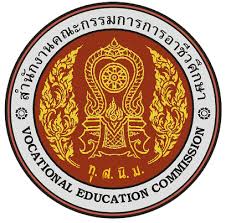 แบบเก็บข้อมูลพื้นฐานของสถานศึกษาประกอบการประเมินคุณภาพภายในการอาชีวศึกษา  ตามมาตรฐานการอาชีวศึกษา  ระดับประกาศนียบัตรวิชาชีพและระดับประกาศนียบัตรวิชาชีพชั้นสูง  พ.ศ.  2559    ปีการศึกษา 2560งานประกันคุณภาพและมาตรฐานการศึกษาวิทยาลัยอาชีวศึ กษาหนองคายสถาบันการอาชีวศึกษาภาคตะวันออกเฉียงเหนือ  1สำนักงานคณะกรรมการการอาชีวศึกษากระทรวงศึกษาธิการคำชี้แจงเอกสารข้อมูลพื้นฐานของสถานศึกษาฉบับนี้  จัดทำขึ้นตามหลักเกณฑ์และแนวปฏิบัติเกี่ยวกับการประเมินคุณภาพภายในตามาตรฐานการอาชีวศึกษา  ระดับประกาศนียบัตรวิชาชีพและระดับประกาศนียบัตรวิชาชีพชั้นสูง  พ.ศ.  2559  เพื่อให้สถานศึกษาอาชีวศึกษาใช้เป็นชุดข้อมูลพื้นฐานของสถานศึกษา เพื่อนำมาวิเคราะห์ผลเปรียบเทียบเกณฑ์การดำเนินการตามาตรฐานการอาชีวศึกษา  ระดับประกาศนียบัตรวิชาชีพและระดับประกาศนียบัตรวิชาชีพชั้นสูง  พ.ศ.  2559  เฉพาะตัวบ่งชี้ที่มีประเด็นการประเมินจากข้อมูลเชิงปริมาณ  ซึ่งประกอบด้วย 1.1  , 1.2  , 2.3  ,  2.4  ,  2.5  ,  2.6  ,  3.1 , 3.2  , 3.3  ,  3.4  , และ 4.2  นำมาสรุปเป็นผลการประกันคุณภาพภายในการอาชีวศึกษาของสถานศึกษาเพื่อใช้ประกอบการจัดทำรายงานผลการเมินคุณภาพภายในการอาชีวศึกษาของสถานศึกษา  รายงานหน่วยต้นสังกัดแลเปิดเผยต่อสาธารณชนตามกฏกระทรวงวาด้วยระบบ หลักเกณฑ์และวิธีการประกันคุณภาพการศึกษา พ.ศ.2555  ต่อไป						               งานประกันคุณภาพและมาตรฐานการศึกษา						                วิทยาลัยอาชีวศึกษาหนองคายสารบัญคำนำสารบัญมาตรฐานที่  1  ด้านผลการจัดการศึกษา  (1.1-1.2)………………………………………………………………………มาตรฐานที่  2  ด้านการบริหารจัดการศึกษา  (2.1-2.6).........................................................................มาตรฐานที่  3   ด้านการจัดการเรียนการสอนที่เน้นผู้เรียนเป็นสำคัญ (3.1-3.4)………………………………..มาตรฐานที่  4   ด้านการประกันคุณภาพภายใน (4.1-4.2)……………………………………………………………..ภาคผนวก		คำสั่งแต่งตั้ง+